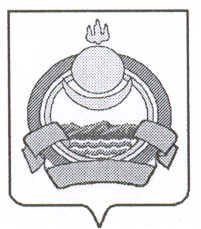 СОВЕТ ДЕПУТАТОВмуниципального образования  городского поселения «ПОСЕЛОК ОНОХОЙ»Заиграевского района Республики Бурятия____________________________________________________________________671300 п. Онохой  ул. Гагарина  д. 11 тел  56-2-50;  56-2-59,  факс 56-3-03РЕШЕНИЕ п. Онохой                                                                         №  166    от « 31 » января  2020 г.О внесении изменений и дополнений в Уставмуниципального образования городского поселения «Поселок Онохой»      В соответствии  с Федеральным законом от 06 октября 2003 года № 131-ФЗ «Об общих принципах организации  местного самоуправления в Российской Федерации», в  редакции  Федерального закона от 16.12.2019 № 432-ФЗ о внесении изменений в отдельные законодательные акты Российской Федерации в целях совершенствования законодательства Российской федерации о противодействии коррупции», Совет депутатов,  решил:  1.Внести  в Устав  муниципального образования городского  поселения «Поселок Онохой» Заиграевского  района  Республики Бурятия, утвержденный  Решением Совета  депутатов МО ГП «Поселок Онохой  от 30.01.2015 года № 39 в редакции решений Совета  депутатов от 15.02.2016 № 33, от 31.05.2016 № 43, 0т 29.09.2016 № 54, от 03.02.2017 № 60, от 29.05.2017 № 72, от 31.07.2017 № 85, от  22.11.2017 г. № 92, от 08.02.2018г. № 98, от 25.09.2018г. № 128 , от 08 апреля 2019 года № 137, от 30 сентября 2019 года № 150 следующие изменения :         1.1. Часть 6  статьи 26  изложить в следующей редакции:    Осуществляющие свои полномочия на постоянной основе депутат, член выборного органа местного самоуправления, выборное должностное лицо местного самоуправления не вправе:1)заниматься предпринимательской деятельностью лично или через доверенных лиц;2) участвовать в управлении коммерческой или некоммерческой организацией, за исключением следующих случаев:а) участие на безвозмездной основе в управлении политической партией, органом профессионального союза, в том числе выборным органом первичной профсоюзной организации, созданной в органе местного самоуправления, аппарате избирательной комиссии муниципального образования, участие в съезде (конференции) или общем собрании иной общественной организации, жилищного, жилищно-строительного, гаражного кооперативов, товарищества собственников недвижимости;б) участие на безвозмездной основе в управлении некоммерческой организацией (кроме участия в управлении политической партией, органом профессионального союза, в том числе выборным органом первичной профсоюзной организации, созданной в органе местного самоуправления, аппарате избирательной комиссии муниципального образования, участия в съезде (конференции) или общем собрании иной общественной организации, жилищного, жилищно-строительного, гаражного кооперативов, товарищества собственников недвижимости) с предварительным уведомлением высшего должностного лица субъекта Российской Федерации (руководителя высшего исполнительного органа государственной власти субъекта Российской Федерации) в порядке, установленном законом субъекта Российской Федерации;в) представление на безвозмездной основе интересов муниципального образования в совете муниципальных образований субъекта Российской Федерации, иных объединениях муниципальных образований, а также в их органах управления;г) представление на безвозмездной основе интересов муниципального образования в органах управления и ревизионной комиссии организации, учредителем (акционером, участником) которой является муниципальное образование, в соответствии с муниципальными правовыми актами, определяющими порядок осуществления от имени муниципального образования полномочий учредителя организации либо порядок управления находящимися в муниципальной собственности акциями (долями в уставном капитале);д) иные случаи, предусмотренные федеральными законами; 3) заниматься иной оплачиваемой деятельностью, за исключением преподавательской, научной и иной творческой деятельности. При этом преподавательская, научная и иная творческая деятельность не может финансироваться исключительно за счет средств иностранных государств, международных и иностранных организаций, иностранных граждан и лиц без гражданства, если иное не предусмотрено международным договором Российской Федерации или законодательством Российской Федерации;4) входить в состав органов управления, попечительских или наблюдательных советов, иных органов иностранных некоммерческих неправительственных организаций и действующих на территории Российской Федерации их структурных подразделений, если иное не предусмотрено международным договором Российской Федерации или законодательством Российской Федерации.2.Настоящее решение вступает в силу со дня официального обнародования.3.В порядке, установленном Федеральным законом от 21.07. 2005 г. № 97-ФЗ «О государственной регистрации Уставов муниципальных образований» в пятнадцатидневный срок  представить муниципальный правовой акт о внесении изменений в Устав на государственную регистрацию. 4.Обнародовать зарегистрированный муниципальный правовой  акт о внесении изменений в Устав  муниципального образования  городского  поселения  «поселок Онохой» в течение 7 дней со дня его поступления из территориального  органа  уполномоченного федерального органа  исполнительной  власти в сфере  регистрации  Уставов  муниципальных образований. 5. В десятидневный срок после обнародования направить информацию об обнародовании  в территориальный орган уполномоченного  федерального органа исполнительной власти в сфере  регистрации  Уставов  муниципальных образований. 6.Контроль за  исполнением  настоящего  решения оставляю за  собой.Глава  муниципального образования  городского поселения «Поселок Онохой»                                                            Е.А. СорокинПредседатель Совета депутатов                                                                            Г.В. Рассадина 